Publicado en Barcelona / San Cugat del Vallés el 15/04/2021 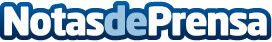 Saona Barcelona se une al movimiento de lucha en defensa del medio ambiente con la etiqueta ECO PRODUCTSaona ofrece al consumidor la información necesaria para que pueda tomar decisiones conscientes al diferenciar claramente qué productos han sido fabricados con materiales 100% reciclados con la etiqueta ECO PRODUCT en su nueva colección verano 2021 Mediterranean InspirationDatos de contacto:Gemma Alcaide656860475Nota de prensa publicada en: https://www.notasdeprensa.es/saona-barcelona-se-une-al-movimiento-de-lucha Categorias: Nacional Moda Cataluña Ecología Emprendedores Consumo http://www.notasdeprensa.es